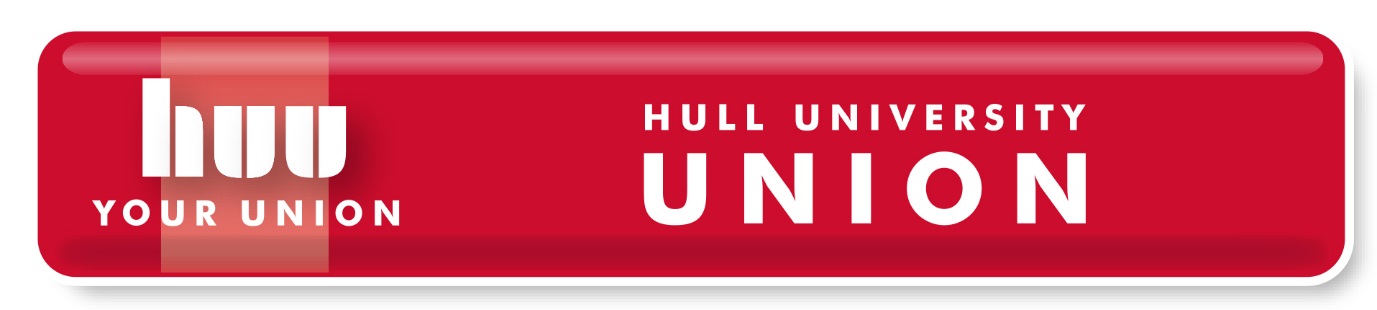 Activities Zone Meeting: 27/11/2014      Present: 		Tory Cliffe, Sarah Barradell, Chuby Okide, Simon Bagg, Kathleen Brook, Leon 		FrenchIntroductionApologies	Abbie Edwards – Councillor for ScrutinyPrevious Minutes Approval	- Previous minutes were generally approved, however, it was noted by 	Kathleen that they may have been a little incomprehensive, and some sections 	were hard to understand.  Election of Secretary	- No secretary was elected; it is agreed that each member of the Activities 	Zone will take it in turns to become the secretary for each meeting. Vice President Activities Report	- Members of the University Council came to visit the University today (27/11), 	and the visit went well. 	- Tallies of how many people use the prayer room will be taken every Friday. 		Q – What’s happening with the prayer room? 		A – There is a meeting on Monday (01/12) to discuss the matters. 			Every Friday there will be demographic breakdowns to get an idea of 		who uses the prayer room, ie. whether they are students or members 		of the community. 		Q – Will the results be public? 		A – We aren’t sure yet. 	- We need to start sorting out the Society Football Tournament. 	- There is currently no Chair HUSSO; currently Tory and Adam are sharing the 	role. Activities Zone Reportsa. Chair Media	- The December issue of The Hullfire is on schedule to be released on Tuesday 	02/12. The Hullfire Editors are due to hand out the remaining issues of the 	November edition on Monday 01/12 to both publicise, and get rid of excess.  	- The Hullfire Radio 24 Hour Broadcast on 13/12 is well on its way, and 	organisation is going well. We just need to get some publicity now. They have 	organised a stall on Thursday 04/12 to help with this.  	- Elto can’t be contacted regarding Hullfire TV; hopefully more luck next week. 	- We have discussed budgets, but there is a lot of technical equipment 	needed for Hullfire Radio; Sarah will be meeting with Colm, the Radio 	Engineer, to discuss this on Monday 01/12.	- Apparently we have been having issues with the website hosts; again, Sarah 	will be meeting with Colm to discuss this. 	- We will be arranging focus groups before the Christmas Holidays, so we can 	judge how successful The Hullfire brand has been so far this year. We also 	plan on having one lot before the Easter Holidays, and a final lot before the 	Summer Holidays. 	- We need to look into the logo design; the quality isn’t high enough for it to 	be scaled up.		Tory – I’ll look for the Photoshop Document for you.  b. Chair ISA	- The Manchester trip went really well, and we have given out feedback forms 	to gain some judgement.  		Q – How many people went in the end? 		A – 90 people on 2 coaches. 	- We held a poll for the ISA Christmas event, with a choice between a winter 	ball or a Christmas party. The results came back as a preference for a winter 	ball, so we will be looking into costs ASAP. 	- The London trip is £80 and there are still places available. 	- We have started looking into trips for Semester 2. c. Chair RAG- We recently had our final Kilimanjaro trip meeting; there were 50 attendants, and so far 35 have signed up. We are predicted to double the figures from last year. - The Challengers Co-ordinator has had to step down, but we will be holding an EGM on 04/12. There will also be an Events Co-ordinator elected, which will be a trial position, and reviewed in March. - We are planning a Thrift Crawl for 04/12.- Children in Need events were not very successful in Hull, but in Scarborough, over £400 was raised in one day. - A Society Pub Quiz gained interest from 21 societies, and will be the last RAG event of the semester. - The Inca Trail Trip only gained interest from 2 people.- for RAG Week, we have already organised at least one event per day, including a RAG vs. SEC bake off, a Drama Society Improvisation Night, a Brassick/Tower Takeover, and a night in Piper. For the Piper night, we have arranged for; free jelly shots, an ice cream van, a popcorn machine and a Bucking Broncho to complete the fun-fair theme. There were talks of a £1 entry fee, but it was decided that there were enough add-ons inside, and an entry fee wasn’t necessary.	d. Chair HUSSO		- The whole of HUSSO is in limbo at the minute, but recruitment has started 		for a Volunteering Co-ordinator		- Green Space have a big event coming up on 08/12, however, there is no DBS 		or safeguarding. 			Q – When will be advertising the Chair HUSSO position?			A – We’re not even thinking about that until we have a Volunteering 			Co-ordinator.  	e. Chair SEC		- We have a British Red Cross Comedy Night, and a Belly-Dancing Night on 		08/12.		- We are doing the Society Pub Quiz with RAG. 		- We have a Christmas Societies Council.		- We’re doing Secil visits with societies, and have 10 socials lined up for the 		Sec to attend over the next 2 weeks. 		- The grant scheme is up and running. 		- We are promoting joint socials and have the opt-in socials scheme up and 		running. 		- We have a show on Hullfire Radio for societies, and we have an article going 		in the December issue of The Hullfire.		- We have identified Arts and Crafts, Japanese Society and Student Parents as 		problem societies, and we are working to help get them on their feet. 		- There is a planned joint society trip to CERN, between Physics Society, 			Chemistry Society and Engineering Society			Q – Are there any specific details about the CERN trip?			A – There is no date set as of yet, but it will cost £250 per person, 				through a third-party company. 		- We are in the process of talking to St. John’s Ambulance regarding offering 		free first-aid training to societies. 		- Archeology has passed.		- We are working on getting societies involved in open days in July and 			October next year. 			Q – SCSA… do they exist? 			A – They only have 1 paying member, who isn’t even on the Exec. 				Team, and none of their activities have been risk assessed. We are in 			the process of chasing them up.  Key Projects	- The ‘Key Projects’ section isn’t relevant enough to be included in every 		meeting. Working documents from UEC	- The ‘Working Documents’ section isn’t relevant enough to be included in 	every meeting. Vice President Activities Action Points	- Source the Photoshop Document for The Hullfire logo.	- Chase up lanyards.	- Chase up T-shirts for newly elected members. 		Tory – I want to wait until everyone is elected first, so I’ll look into that 		in January. 	- The signposts in The Haven and the sign on the door of the Media Office 	need changing from HUU TV and Jam Radio to Hullfire TV and Hullfire Radio. 	- Tory’s ‘Objectives for the Year’ are to be published before the next Zone 	Meeting, 11/12.		RAG – People don’t seem to know who the Sabs are. Do you think it 		would be a good idea if all of the Sabs went to the RAG Pub Quiz on 		09/12?		Tory – I won’t be able to make it, unfortunately.		RAG – Don’t worry about it then. I’d rather everyone was there 			together at the same time. Activities Zone Action Pointsa. Everyone	- The RAG v. SEC bake-off should now be an Activities Committee bake-off, 	with the winning team being whoever makes the most money by the end of 	the day. This needs organising, and sharing with members. 	- Every committee needs to make sure that members of their zones have filled 	out a Governments and Democracy Survey, which is available in the Union. b. Chair Media	Nonec. Chair ISA	- Get all costs sorted and to Tory by the end of the day (27/11).d. Chair RAG	- Get a breakdown of all money raised so far by societies.	- Have a joint meeting with Chair Sec with the SCSA 	- RAG and SEC are to continue working on the Societies Pub Quiz together.e. Chair HUSSO	Nonef. Chair SEC	- Have a joint meeting with Chair RAG with the SCSA	- RAG and SEC are to continue working on the Societies Pub Quiz together. g. Chair Activities Zone	- Publish ‘What do you want your Democracy to Look Like’ results.	- Action Richard to get numbers for Associate and Lifetime Union 	Members. Motions to Union Council	- No motions, but the deadline is 09/12.		Q – Can we see the minutes of Union Council meetings?		A – The open minutes are available online. Report to Union Council	No mentionQuestions to the Board of Trustees	None Any other business	- The UCU strike has been postponed until January, as everything is back in 	negotiation. 	- Chair of Activities is actioned to action Richard to get numbers for Associate 	and Lifetime Members of the Union, to look into Union Membership.  Date, time and location of next meeting	- 11/12, 2pm in the Committee Office. 